INDICAÇÃO Nº 2491/2017Indica ao Poder Executivo Municipal que efetue serviços de tapa-buracos, em Rua de grande movimento no Jardim Augusto Cavalheiro.Excelentíssimo Senhor Prefeito Municipal, Nos termos do Art. 108 do Regimento Interno desta Casa de Leis, dirijo-me a Vossa Excelência para sugerir que, por intermédio do Setor competente sejam efetuados serviços de tapa-buracos na Rua João Pedroso, próximo à residência de número 77, Jardim Augusto Cavalheiro. Justificativa:Moradores alegam que, os buracos ali existentes são responsáveis por avarias em veículos, rodas amassadas e estrondos provocados pelos veículos que caem nos buracos principalmente à noite.Plenário “Dr. Tancredo Neves”, em 09 de março de 2.017.Gustavo Bagnoli-vereador-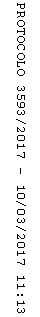 